Министерство образования и науки Российской ФедерацииФедеральное государственное бюджетное образовательное учреждение высшего образования Башкирский государственный педагогический университет им. М. АкмуллыКолледж БГПУ им. М. Акмуллы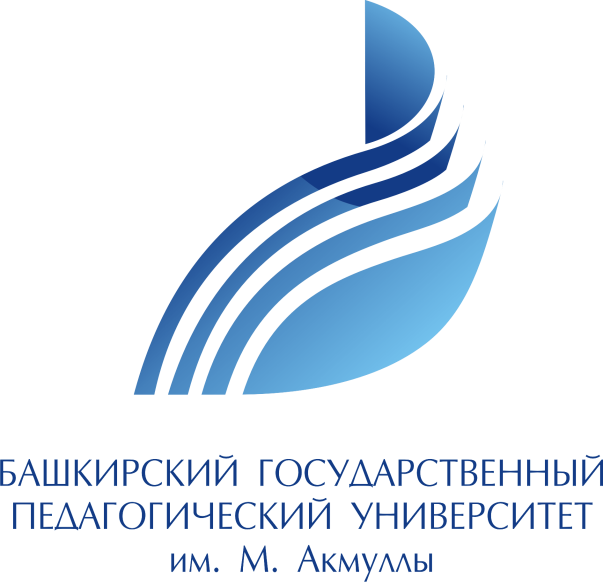 Регламент о проведении дистанционной Олимпиады по экологии и химиидля IX классовОтветственное лицо за организацию мероприятиязам. директора по УМРЮферова А.А..Фамилия И.О., должностьe-mail: albina0712@mail.ruтел. 8-927-308-39-74Уфа- 2017В Олимпиаде на добровольной основе принимают участие учащиеся IX классов образовательных организаций, реализующих общеобразовательные программы. Дистанционная олимпиада проводится бесплатно по направлению «Экология и химия».Информация о порядке участия в Олимпиаде и ее результаты публикуются на официальном сайте Организатора – http://distolimp.bspu.ru/. Для участия в Дистанционной олимпиаде каждому участнику необходимо отправить заявку для регистрации на электронную почту на официальном сайте http://distolimp.bspu.ru, получить логин и пароль для доступа в личный кабинет. Повторная регистрация участника на сайте Олимпиады запрещена.Олимпиада проводится в два тура. Сроки проведения.I тур  Олимпиады проводится с 06 ноября по 11 декабря 2017 г. Ответы заполняются в режиме он-лайн до 11 декабря 2017 года на сайте http://distolimp.bspu.ru/ после регистрации. В I туре Олимпиады предлагаются ответить в течение 40 минут на вопросы теста. За каждый правильный ответ начисляется 1 балл. Максимальное количество  – 40 баллов.II (заочный) тур Олимпиады проводится  с 12 февраля по 24 марта  2018 г.  Запрещается коллективное решение заданий, а так же передача заданий другим участникам. В случае нарушения данного пункта Организатор оставляет за собой право аннулировать результаты участников.Результаты публикуются на сайте http://www. distolimp.bspu.ru/в течение 10 дней после проведения текущего тура Олимпиады. В случае нарушения данного пункта Организатор оставляет за собой право аннулировать результаты участников. Апелляция по результатам Олимпиады проводится в соответствии с Положением о   порядке рассмотрения апелляций участников предметной дистанционной олимпиады «Акмуллинская олимпиада».Победители Олимпиады определяются по итогам двух туров и награждаются дипломами I, II, III степени.Победителям и призерам Олимпиады при поступлении в колледж БГПУ им. М.Акмуллы в рамках учета индивидуальных достижений поступающих начисляются дополнительные баллы.Координатор Олимпиады – 		Г.Х.Музафарова					сот.8-917-743-83-91